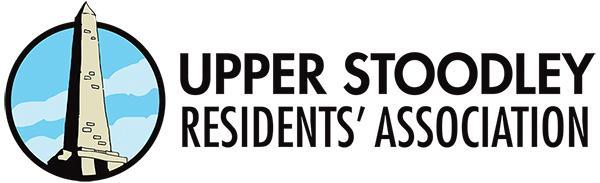 Membership Application Form Please attach the completed form in an email to usrasecretary@gmail.com.  Or print and send to Upper Stoodley Residents’ Association, 3 Black Dyke, Mankinholes OL14 6JA.PRIVACY NOTICE - Upper Stoodley Residents Association This notice applies to all individuals whose data is processed by Upper Stoodley Residents Association (USRA).  If you apply to be a member of USRA we will need to process your personal data.  This document outlines why and how we do this and your rights in this.   What is Personal Data?Personal data is any information that relates to and identifies a living person.  For example, a name, an address, an identification number, an email addresse, a telephone number, a signature. The GDPR data protection legislation requires that consent is provided for collection and processing of all types of personal data.Why do we collect and store personal data?USRA need to collect personal data to fulfil the aims of the association and maintain membership details as set out in the Constitution.  We are committed to making sure that all personal information collected and processed is for the stated purpose(s) and will not be an invasion of your privacy.  What information will USRA collect and why? We will collect and use your personal data for the following purposes:in order to assess your suitability to be a member of USRA (confirmation of residency within the defined geographical area)in order to contact you during your membership of USRAin order to share information about common concerns and views of members of USRAWe will only use your personal data for the purposes stated above.  If it becomes necessary to use your personal data for additional purposes this will only be done with your consent, unless we are required to do so by law.USRA will process your data (i.e. collect, store and use) according to the requirements of data protection legislation (GDPR) at all times and will endeavour to keep your personal data up-to-date and accurate.  We will not keep your personal data for longer than is needed.Your data, your consentYou may give or withdraw your consent at any time where we are relying on consent to process your personal data.  Your consent will be sought when you apply to become a member of the USRA.  If you later wish to withdraw your consent or correct or amend your personal data you can do this by contacting the USRA Secretary. All requests to correct or amend data or to withdraw consent will be actioned within 14 days.Further informationYou have rights which you can exercise in relation to the information we hold about you under the General Data Protection Regulations (GDPR).  You can read more about this on the ICO’s website. How to contact USRAIf you have any questions, concerns or worries about how your personal data is being collected and processed by us, please contact us by email:usrasecretary@gmail.com                                                             Final version 8 November 2018Name(s):1.Name(s):2.Name(s):3.Email address(es):1.Email address(es):2.Email address(es):3.Home address:Subscription:£5 per annum, per household.  Payments can be made:online to sort code 40-39-01, a/c number 62091240 - please use your name and reason for payment as reference, e.g. Smith, SUBS. You can also pay by cash to the Treasurer, Mark Drayton, 11 Rossendale View, OL14 6HN or the Secretary at the above address.Please complete and return I/we understand that by completing and returning this application, I/we, the persons named above, give consent for USRA to process my/our data in line with General Data Protection Regulations.  Please see our Privacy Notice, attached. Please complete and return I/we understand that by completing and returning this application, I/we, the persons named above, give consent for USRA to process my/our data in line with General Data Protection Regulations.  Please see our Privacy Notice, attached. 